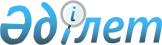 Мәслихаттың 2012 жылғы 21 желтоқсандағы № 71 "Қарасу ауданының 2013-2015 жылдарға арналған аудандық бюджеті туралы" шешіміне өзгерістер мен толықтыру енгізу туралы
					
			Күшін жойған
			
			
		
					Қостанай облысы Қарасу ауданы мәслихатының 2013 жылғы 11 шілдедегі № 132 шешімі. Қостанай облысының Әділет департаментінде 2013 жылғы 13 шілдеде № 4203 болып тіркелді. Қолданылу мерзімінің аяқталуына байланысты күші жойылды - (Қостанай облысы Қарасу ауданы мәслихатының 2014 жылғы 23 маусымдағы № 02-4-128 хатымен)

      Ескерту. Қолданылу мерзімінің аяқталуына байланысты күші жойылды - (Қостанай облысы Қарасу ауданы мәслихатының 23.06.2014 № 02-4-128 хатымен).      Қазақстан Республикасының 2008 жылғы 4 желтоқсандағы Бюджет Кодексінің 106-бабына сәйкес Қарасу аудандық мәслихаты ШЕШТІ:



      1. Мәслихаттың 2012 жылғы 21 желтоқсандағы № 71 "Қарасу ауданының 2013-2015 жылдарға арналған аудандық бюджеті туралы" шешіміне (Нормативтік құқықтық актілерді мемлекеттік тіркеу тізілімінде № 3972 тіркелген, 2013 жылғы 9 қаңтардағы "Қарасу өңірі" газетінде жарияланған) мынадай өзгерістер мен толықтыру енгізілсін:



      көрсетілген шешімнің 1-тармағы жаңа редакцияда жазылсын:



      "1. Қарасу ауданының 2013-2015 жылдарға арналған бюджеті тиісінше 1, 2 және 3-қосымшаларға сәйкес, оның ішінде 2013 жылға мынадай көлемдерде бекітілсін:



      1) кірістер – 2167834,9 мың теңге, оның iшiнде:

      салықтық түсімдер бойынша – 602824,0 мың теңге;

      салықтық емес түсімдер бойынша – 2467,0 мың теңге;

      негізгі капиталды сатудан түсетін түсімдер бойынша – 5173,0 мың теңге;

      трансферттер түсімі бойынша – 1557370,9 мың теңге;



      2) шығындар – 2224895,6 мың теңге;



      3) таза бюджеттiк кредиттеу – 40296,0 мың теңге, оның iшiнде:

      бюджеттiк кредиттер – 44140,0 мың теңге;

      бюджеттiк кредиттердi өтеу – 3844,0 мың теңге;



      4) қаржы активтерімен операциялар бойынша сальдо – 0,0 мың теңге, оның ішінде:

      қаржы активтерін сатып алу – 0,0 мың теңге;



      5) бюджет тапшылығы (профициті) – -97356,7 мың теңге;



      6) бюджет тапшылығын қаржыландыру (профицитін пайдалану) – 97356,7 мың теңге.";



      көрсетілген шешімнің 3-тармағының 1), 5), 6) тармақшалары жаңа редакцияда жазылсын:



      "1) эпизоотияға қарсы іс-шараларды өткізуге 44598,9 мың теңге сомасында;



      5) Қазақстан Республикасында білім беруді дамытудың 2011-2020 жылдарға арналған мемлекеттік бағдарламасын іске асыруға, үйде оқытылатын мүгедек балаларды жабдықпен, бағдарламалық қамтыммен қамтамасыз етуге 780,0 мың теңге сомасында;



      6) жетім баланы (жетім балаларды) және ата-аналарының қамқорынсыз қалған баланы (балаларды) күтіп-ұстауға асыраушыларына ай сайынғы ақшалай қаражат төлемдері 10383,0 мың теңге сомасында.";



      көрсетілген шешімнің 3-тармағы мынадай мазмұндағы 9) тармақшасымен толықтырылсын:



      9) жергілікті атқарушы органдардың штат санын ұлғайтуға 12389 мың теңге сомасында.";



      көрсетілген шешімнің 1, 4-қосымшалары осы шешімнің 1, 2-қосымшаларына сәйкес жаңа редакцияда жазылсын.



      3. Осы шешім 2013 жылдың 1 қаңтарынан бастап қолданысқа енгізіледі.      Кезектен тыс

      сессиясының төрағасы                       А. Ыбыраев      Қарасу аудандық

      мәслихатының хатшысы                       С. Қазиев      КЕЛІСІЛДІ:      "Қарасу ауданы әкімдігінің

      экономика және бюджеттік

      жоспарлау бөлімі" мемлекеттік

      мекемесінің басшысы

      _________________ Е. Биркель

Мәслихаттың        

2013 жылғы 11 шілдедегі 

№ 132 шешіміне 1-қосымша Мәслихаттың          

2012 жылғы 21 желтоқсандағы 

№ 71 шешіміне № 1-қосымша   2013 жылға арналған

аудандық бюджеті

Мәслихаттың      

2013 жылғы 11 шілдедегі 

№ 132 шешіміне 2-қосымша Мәслихаттың         

2012 жылғы 21 желтоқсандағы 

№ 71 шешіміне № 4-қосымша   2013-2015 жылдарға арналған ауылдар мен

ауылдық округттер бюджеттік

бағдарламаларының тізбесі
					© 2012. Қазақстан Республикасы Әділет министрлігінің «Қазақстан Республикасының Заңнама және құқықтық ақпарат институты» ШЖҚ РМК
				СанатыСанатыСанатыСанатыСанатыСомасы,

мың

теңгеСыныбыСыныбыСыныбыСыныбыСомасы,

мың

теңгеІшкі сыныбыІшкі сыныбыІшкі сыныбыСомасы,

мың

теңгеЕрекшелігіЕрекшелігіСомасы,

мың

теңгеАтауыСомасы,

мың

теңге1. Кірістер2167834,91Салықтық түсімдер602824,0101Табыс салығы274003,01012Жеке табыс салығы274003,0103Әлеуметтік салық179065,01031Әлеуметтік салық179065,0104Меншікке салынатын салықтар127116,01041Мүлікке салынатын салықтар59280,01043Жер салығы7783,01044Көлік құралдарына салынатын салық44554,01045Бірыңғай жер салығы15499,0105Тауарларға, жұмыстарға және қызметтерге

салынатын iшкi салықтар19248,01052Акциздер2800,01053Табиғи және басқа да ресурстарды

пайдаланғаны үшiн түсетiн түсiмдер10700,01054Кәсіпкерлік және кәсіби қызметті

жүргізгені үшін алынатын алымдар5324,01055Ойын бизнесіне салық424,0108Заңдық мәнді іс-әрекеттерді жасағаны

және (немесе) оған уәкілеттігі бар

мемлекеттік органдар немесе лауазымды

адамдар құжаттар бергені үшін алынатын

міндетті төлемдер3392,01081Мемлекеттік баж3392,02Салықтық емес түсімдер2467,0201Мемлекеттік меншіктен түсетін кірістер1051,02011Мемлекеттік кәсіпорындардың таза кірісі

бөлігінің түсімдері258,02015Мемлекет меншігіндегі мүлікті жалға

беруден түсетін кірістер793,0206Басқа да салықтық емес түсімдер1416,02061Басқа да салықтық емес түсімдер1416,03Негізгі капиталды сатудан түсетін

түсімдер5173,0303Жерді және материалдық емес активтерді

сату5173,03031Жерді сату5173,04Трансферттердің түсімдері1557370,9402Мемлекеттік басқарудың жоғары тұрған

органдарынан түсетін трансферттер1557370,94022Облыстық бюджеттен түсетін трансферттер1557370,9Функционалдық топФункционалдық топФункционалдық топФункционалдық топФункционалдық топФункционалдық топСомасы,

мың

теңгеКіші функцияКіші функцияКіші функцияКіші функцияКіші функцияСомасы,

мың

теңгеБюджеттік бағдарламалардың әкімшісіБюджеттік бағдарламалардың әкімшісіБюджеттік бағдарламалардың әкімшісіБюджеттік бағдарламалардың әкімшісіСомасы,

мың

теңгеБағдарламаБағдарламаБағдарламаСомасы,

мың

теңгеКіші бағдарламаКіші бағдарламаСомасы,

мың

теңгеАтауыСомасы,

мың

теңгеII. Шығындар2224895,601Жалпы сиппаттағы мемлекеттік

қызметтер259621,61Мемлекеттік басқарудың жалпы

функцияларын орындайтын өкілді,

атқарушы және басқа органдар234946,6112Аудан (облыстық маңызы бар қала)

мәслихатының аппараты12246,0001Аудан (облыстық маңызы бар қала)

мәслихатының қызметін қамтамасыз

ету жөніндегі қызметтер12105,0003Мемлекеттік органның күрделі

шығыстары141,0122Аудан (облыстық маңызы бар қала)

әкімінің аппараты72057,0001Аудан (облыстық маңызы бар қала)

әкімінің қызметін қамтамасыз ету

жөніндегі қызметтер67447,0003Мемлекеттік органның күрделі

шығыстары4610,0123Қаладағы аудан, аудандық маңызы

бар қала, кент, ауыл (село),

ауылдық (селолық) округ әкімінің

аппараты150643,6001Қаладағы аудан, аудандық маңызы

бар қала, кент, ауыл (село),

ауылдық (селолық) округ әкімінің

қызметін қамтамасыз ету жөніндегі

қызметтер147927,6022Мемлекеттік органның күрделі

шығыстары2716,02Қаржылық қызмет12755,0452Ауданның (облыстық маңызы бар

қаланың) қаржы бөлімі12755,0001Ауданның (облыстық маңызы бар

қаланың) бюджетін орындау және

ауданның (облыстық маңызы бар

қаланың) коммуналдық меншігін

басқару саласындағы мемлекеттік

саясатты іске асыру жөніндегі

қызметтер12147,0010Жекешелендіру, коммуналдық

меншікті басқару, жекешелендіруден

кейінгі қызмет және осыған

байланысты дауларды реттеу366,0011Коммуналдық меншікке түскен

мүлікті есепке алу, сақтау,

бағалау және сату183,0018Мемлекеттік органның күрделі

шығыстары59,05Жоспарлау және статистикалық

қызмет11920,0453Ауданның (облыстық маңызы бар

қаланың) экономика және бюджеттік

жоспарлау бөлімі11920,0001Экономикалық саясатты, мемлекеттік

жоспарлау жүйесін қалыптастыру

және дамыту және ауданды (облыстық

маңызы бар қаланы) басқару

саласындағы мемлекеттік саясатты

іске асыру жөніндегі қызметтер11861,0004Мемлекеттік органның күрделі

шығыстары59,002Қорғаныс7707,01Әскери мұқтаждар4572,0122Аудан (облыстық маңызы бар қала)

әкімінің аппараты4572,0005Жалпыға бірдей әскери міндетті

атқару шеңберіндегі іс-шаралар4572,02Төтенше жағдайлар жөніндегі

жұмыстарды ұйымдастыру3135,0122Аудан (облыстық маңызы бар қала)

әкімінің аппараты3135,0006Аудан (облыстық маңызы бар қала)

ауқымындағы төтенше жағдайлардың

алдын алу және оларды жою3135,004Білім беру1404699,01Мектепке дейінгі тәрбие және оқыту134232,0464Ауданның (облыстық маңызы бар

қаланың) білім бөлімі134232,0009Мектепке дейінгі тәрбие

ұйымдарының қызметін қамтамасыз

ету57190,0040Мектепке дейінгі білім беру

ұйымдарында мемлекеттік білім беру

тапсырысын іске асыруға77042,02Бастауыш, негізгі орта және жалпы

орта білім беру1215572,0464Ауданның (облыстық маңызы бар

қаланың) білім бөлімі1215572,0003Жалпы білім беру1175205,0006Балаларға қосымша білім беру40367,09Білім беру саласындағы өзге де

қызметтер54895,0464Ауданның (облыстық маңызы бар

қаланың) білім бөлімі54895,0001Жергілікті деңгейде білім беру

саласындағы мемлекеттік саясатты

іске асыру жөніндегі қызметтер12435,0005Ауданның (облыстық маңызы бар

қаланың) мемлекеттік бiлiм беру

мекемелер үшiн оқулықтар мен

оқу-әдістемелік кешендерді сатып

алу және жеткiзу12044,0012Мемлекеттік органның күрделі

шығыстары59,0015Жетім баланы (жетім балаларды)

және ата-аналарының қамқорынсыз

қалған баланы (балаларды)

күтіп-ұстауға асыраушыларына ай

сайынғы ақшалай қаражат төлемдері10383,0020Үйде оқытылатын мүгедек балаларды

жабдықпен, бағдарламалық қамтыммен

қамтамасыз ету780,0067Ведомстволық бағыныстағы

мемлекеттік мекемелерінің және

ұйымдарының күрделі шығыстары19194,006Әлеуметтiк көмек және әлеуметтiк

қамсыздандыру86333,02Әлеуметтiк көмек68356,0451Ауданның (облыстық маңызы бар

қаланың) жұмыспен қамту және

әлеуметтік бағдарламалар бөлімі68356,0002Еңбекпен қамту бағдарламасы14396,0005Мемлекеттік атаулы әлеуметтік

көмек7000,0007Жергілікті өкілетті органдардың

шешімі бойынша мұқтаж азаматтардың

жекелеген топтарына әлеуметтік

көмек14744,0010Үйден тәрбиеленіп оқытылатын

мүгедек балаларды материалдық

қамтамасыз ету935,0014Мұқтаж азаматтарға үйде әлеуметтік

көмек көрсету7255,001618 жасқа дейінгі балаларға

мемлекеттік жәрдемақылар22000,0017Мүгедектерді оңалту жеке

бағдарламасына сәйкес, мұқтаж

мүгедектерді міндетті гигиеналық

құралдармен және ымдау тілі

мамандарының қызмет көрсетуін,

жеке көмекшілермен қамтамасыз ету2026,09Әлеуметтiк көмек және әлеуметтiк

қамтамасыз ету салаларындағы өзге

де қызметтер17977,0451Ауданның (облыстық маңызы бар

қаланың) жұмыспен қамту және

әлеуметтік бағдарламалар бөлімі17977,0001Жергілікті деңгейде халық үшін

әлеуметтік бағдарламаларды

жұмыспен қамтуды қамтамасыз етуді

іске асыру саласындағы мемлекеттік

саясатты іске асыру жөніндегі

қызметтер16998,9011Жәрдемақыларды және басқа да

әлеуметтік төлемдерді есептеу,

төлеу мен жеткізу бойынша

қызметтерге ақы төлеу919,1021Мемлекеттік органның күрделі

шығыстары59,007Тұрғын үй-коммуналдық шаруашылық103897,91Тұрғын үй шаруашылығы982,0458Ауданның (облыстық маңызы бар

қаланың) тұрғын үй-коммуналдық

шаруашылығы, жолаушылар көлігі

және автомобиль жолдары бөлімі982,0003Мемлекеттік тұрғын үй қорының

сақталуын ұйымдастыру782,0031Кондоминиум объектісіне техникалық

паспорттар дайындау200,02Коммуналдық шаруашылық24243,0466Ауданның (облыстық маңызы бар

қаланың) сәулет, қала құрылысы

және құрылыс бөлімі24243,0006Сумен жабдықтау және су бұру

жүйесiн дамыту24243,03Елді-мекендерді көркейту78672,9123Қаладағы аудан, аудандық маңызы

бар қала, кент, ауыл (село),

ауылдық (селолық) округ әкімінің

аппараты19577,1008Елді мекендерде көшелерді

жарықтандыру10838,0009Елді мекендердің санитариясын

қамтамасыз ету3424,0010Жерлеу орындарын күтіп-ұстау және

туысы жоқ адамдарды жерлеу160,0011Елді мекендерді абаттандыру мен

көгалдандыру5155,1466Ауданның (облыстық маңызы бар

қаланың) сәулет, қала құрылысы

және құрылыс бөлімі59095,8007Қаланы және елді мекендерді

көркейтуді дамыту59095,808Мәдениет, спорт, туризм және

ақпараттық кеңістiк161240,01Мәдениет саласындағы қызмет61930,0455Ауданның (облыстық маңызы бар

қаланың) мәдениет және тілдерді

дамыту бөлімі61930,0003Мәдени-демалыс жұмысын қолдау61930,02Спорт16963,5465Ауданның (облыстық маңызы бар

қаланың) Дене шынықтыру және спорт

бөлімі16963,5005Ұлттық және бұқаралық спорт

түрлерін дамыту7846,0006Аудандық (облыстық маңызы бар

қалалық) деңгейде спорттық

жарыстар өткiзу1412,5007Әртүрлi спорт түрлерi бойынша

аудан (облыстық маңызы бар қала)

құрама командаларының мүшелерiн

дайындау және олардың облыстық

спорт жарыстарына қатысуы7705,03Ақпараттық кеңiстiк55818,0455Ауданның (облыстық маңызы бар

қаланың) мәдениет және тілдерді

дамыту бөлімі48467,0006Аудандық (қалалық) кiтапханалардың

жұмыс iстеуi42582,0007Мемлекеттік тілді және Қазақстан

халықтарының басқа да тілдерін

дамыту5885,0456Ауданның (облыстық маңызы бар

қаланың) ішкі саясат бөлімі7351,0002Газеттер мен журналдар арқылы

мемлекеттік ақпараттық саясат

жүргізу жөніндегі қызметтер6816,0005Телерадио хабарларын тарату арқылы

мемлекеттік ақпараттық саясатты

жүргізу жөніндегі қызметтер535,09Мәдениет, спорт, туризм және

ақпараттық кеңiстiктi ұйымдастыру

жөнiндегi өзге де қызметтер26528,5455Ауданның (облыстық маңызы бар

қаланың) мәдениет және тілдерді

дамыту бөлімі11490,0001Жергілікті деңгейде тілдерді және

мәдениетті дамыту саласындағы

мемлекеттік саясатты іске асыру

жөніндегі қызметтер7890,0010Мемлекеттік органның күрделі

шығыстары59,0032Ведомстволық бағыныстағы

мемлекеттік мекемелерінің және

ұйымдарының күрделі шығыстары3541,0456Ауданның (облыстық маңызы бар

қаланың) ішкі саясат бөлімі7650,0001Жергілікті деңгейде ақпарат,

мемлекеттілікті нығайту және

азаматтардың әлеуметтік

сенімділігін қалыптастыру

саласында мемлекеттік саясатты

іске асыру жөніндегі қызметтер6432,0003Жастар саясаты саласында

іс-шараларды іске асыру1159,0006Мемлекеттік органның күрделі

шығыстары59,0465Ауданның (облыстық маңызы бар

қаланың) Дене шынықтыру және спорт

бөлімі7388,5001Жергілікті деңгейде дене шынықтыру

және спорт саласындағы мемлекеттік

саясатты іске асыру жөніндегі

қызметтер7114,5004Мемлекеттік органның күрделі

шығыстары274,010Ауыл, су, орман, балық

шаруашылығы, ерекше қорғалатын

табиғи аумақтар, қоршаған ортаны

және жануарлар дүниесін қорғау,

жер қатынастары73902,91Ауыл шаруашылығы15303,0453Ауданның (облыстық маңызы бар

қаланың) экономика және бюджеттік

жоспарлау бөлімі8156,0099Мамандардың әлеуметтік көмек

көрсетуі жөніндегі шараларды іске

асыру8156,0454Ауданның (облыстық маңызы бар

қаланың) кәсіпкерлік және ауыл

шаруашылығы бөлімі96,0099Мамандардың әлеуметтік көмек

көрсетуі жөніндегі шараларды іске

асыру96,0473Ауданның (облыстық маңызы бар

қаланың) ветеринария бөлімі7051,0001Жергілікті деңгейде ветеринария

саласындағы мемлекеттік саясатты

іске асыру жөніндегі қызметтер6692,0003Мемлекеттік органның күрделі

шығыстары59,0007Қаңғыбас иттер мен мысықтарды

аулауды және жоюды ұйымдастыру300,06Жер қатынастары14001,0463Ауданның (облыстық маңызы бар

қаланың) жер қатынастары бөлімі14001,0001Аудан (облыстық маңызы бар қала)

аумағында жер қатынастарын реттеу

саласындағы мемлекеттік саясатты

іске асыру жөніндегі қызметтер11212,0007Мемлекеттік органның күрделі

шығыстары2789,09Ауыл, су, орман, балық шаруашылығы

және қоршаған ортаны қорғау және

жер қатынастары саласындағы басқа

да қызметтер44598,9473Ауданның (облыстық маңызы бар

қаланың) ветеринария бөлімі44598,9011Эпизоотияға қарсы іс-шаралар

жүргізу44598,911Өнеркәсіп, сәулет, қала құрылысы

және құрылыс қызметі28694,02Сәулет, қала құрылысы және құрылыс

қызметі28694,0466Ауданның (облыстық маңызы бар

қаланың) сәулет, қала құрылысы

және құрылыс бөлімі28694,0001Құрылыс, облыс қалаларының,

аудандарының және елді

мекендерінің сәулеттік бейнесін

жақсарту саласындағы мемлекеттік

саясатты іске асыру және ауданның

(облыстық маңызы бар қаланың)

аумағын оңтайла және тиімді қала

құрылыстық игеруді қамтамасыз ету

жөніндегі қызметтер28635,0015Мемлекеттік органның күрделі

шығыстары59,012Көлік және коммуникация28943,91Автомобиль көлігі28943,9123Қаладағы аудан, аудандық маңызы

бар қала, кент, ауыл (село),

ауылдық (селолық) округ әкімінің

аппараты445,9013Аудандық маңызы бар қалаларда,

кенттерде, ауылдарда (селоларда),

ауылдық (селолық) округтерде

автомобиль жолдарының жұмыс

істеуін қамтамасыз ету445,9458Ауданның (облыстық маңызы бар

қаланың) тұрғын үй-коммуналдық

шаруашылығы, жолаушылар көлігі

және автомобиль жолдары бөлімі28498,0023Автомобиль жолдарының жұмыс

істеуін қамтамасыз ету28498,013Басқалар66988,79Басқалар66988,7123Қаладағы аудан, аудандық маңызы

бар қала, кент,ауыл (село),

ауылдық (селолық) округ әкімінің

аппараты22126,0040"Өңірлерді дамыту" Бағдарламасы

шеңберінде өңірлерді экономикалық

дамытуға жәрдемдесу бойынша

шараларды іске іске асыру22126,0452Ауданның (облыстық маңызы бар

қаланың) қаржы бөлімі4800,0012Ауданның (облыстық маңызы бар

қаланың) жергілікті атқарушы

органының резерві4800,0454Ауданның (облыстық маңызы бар

қаланың) кәсіпкерлік және ауыл

шаруашылығы бөлімі21624,0001Жергілікті деңгейде кәсіпкерлік,

өнеркәсіп және ауыл шаруашылығы

саласындағы мемлекеттік саясатты

іске асыру жөніндегі қызметтер21527,0007Мемлекеттік органның күрделі

шығыстары97,0458Ауданның (облыстық маңызы бар

қаланың) тұрғын үй-коммуналдық

шаруашылығы, жолаушылар көлігі

және автомобиль жолдары бөлімі18438,7001Жергілікті деңгейде тұрғын

үй-коммуналдық шаруашылығы,

жолаушылар көлігі және автомобиль

жолдары саласындағы мемлекеттік

саясатты іске асыру жөніндегі

қызметтер5796,7013Мемлекеттік органның күрделі

шығыстары59,0067Ведомстволық бағыныстағы

мемлекеттік мекемелерінің және

ұйымдарының күрделі шығыстары12583,015Трансферттер2867,61Трансферттер2867,6452Ауданның (облыстық маңызы бар

қаланың) қаржы бөлімі2867,6006Нысаналы пайдаланылмаған (толық

пайдаланылмаған) трансферттерді

қайтару736,6024Мемлекеттік органдардың

функцияларын мемлекеттік

басқарудың төмен тұрған

деңгейлерінен жоғарғы деңгейлерге

беруге байланысты жоғары тұрған

бюджеттерге берілетін ағымдағы

нысаналы трансферттер2131,0III. Таза бюджеттік кредиттеу40296,0Бюджеттік кредиттер44140,010Ауыл, су, орман, балық

шаруашылығы, ерекше қорғалатын

табиғи аумақтар, қоршаған ортаны

және жануарлар дүниесін қорғау,

жер қатынастары44140,01Ауыл шаруашылығы44140,0453Ауданның (облыстық маңызы бар

қаланың) экономика және бюджеттік

жоспарлау бөлімі44140,0006Мамандарды әлеуметтік қолдау

шараларын іске асыру үшін

бюджеттік кредиттер44140,005Бюджеттік кредиттерді өтеу3844,001Бюджеттік кредиттерді өтеу3844,01Мемлекеттік бюджеттен берілген

бюджеттік кредиттерді өтеу3844,0013Жеке тұлғаларға жергілікті

бюджеттен берілген бюджеттік

кредиттерді өтеу3844,0IV. Қаржы активтерімен операциялар

бойынша сальдо0,0Қаржы активтерін сатып алу0,013Басқалар0,09Басқалар0,0452Ауданның (облыстық маңызы бар

қаланың) қаржы бөлімі0,0014Заңды тұлғалардың жарғылық

капиталын қалыптастыру немесе

ұлғайту0,09V. Бюджет тапшылығы (профициті)-97356,7VI. Бюджет тапшылығын қаржыландыру

(профицитін пайдалану)97356,7Қарыздар түсімі44140,007Қарыздар түсімі44140,01Мемлекеттік ішкі қарыздар44140,02Қарыз алу келісім-шарттары44140,0003Ауданның (облыстық маңызы бар

қаланың) жергілікті атқарушы

органы алатын қарыздар44140,016Қарыздарды өтеу3844,91Қарыздарды өтеу3844,9452Ауданның (облыстық маңызы бар

қаланың) қаржы бөлімі3844,9008Жергілікті атқарушы органның

жоғары тұрған бюджет алдындағы

борышын өтеу3844,0021Жергілікті бюджеттен берілген

пайдаланылмаған бюджеттік

кредиттерді қайтару0,9Бюджет қаражаты қалдығының

қозғалысы57061,608Бюджет қаражаттарының

пайдаланылатын қалдықтары57061,61Бюджет қаражаты қалдықтары57061,61Бюджет қаражатының бос қалдықтары57061,6Функционалдық топФункционалдық топФункционалдық топФункционалдық топФункционалдық топ2013

жыл2014

жыл2015

жылКіші функцияКіші функцияКіші функцияКіші функция2013

жыл2014

жыл2015

жылБюджеттік бағдарламалардың әкімшісіБюджеттік бағдарламалардың әкімшісіБюджеттік бағдарламалардың әкімшісі2013

жыл2014

жыл2015

жылБағдарламаБағдарлама2013

жыл2014

жыл2015

жылАтауы2013

жыл2014

жыл2015

жыл01Жалпы сипаттағы мемлекеттік

қызметтер150643,6143819,0147026,01Мемлекеттік басқарудың жалпы

функцияларын орындайтын өкілді,

атқарушы және басқа органдар150643,6143819,0147026,0123Қаладағы аудан, аудандық маңызы

бар қала, кент, ауыл (село),

ауылдық (селолық) округ әкімінің

аппараты150643,6143819,0147026,0001Қаладағы аудан, аудандық маңызы

бар қала, кент, ауыл (село),

ауылдық (селолық) округ әкімінің

қызметін қамтамасыз ету жөніндегі

қызметтер147927,6143819,0147026,0оның ішінде бағдарламалардың

әкімшілері бойынша:"Айдарлы ауылдық округі әкімінің

аппараты" мемлекеттік мекемесі7782,57671,07831,0"Белорус ауылдық округі әкімінің

аппараты" мемлекеттік мекемесі5279,04501,04587,0"Восток ауылдық округі әкімінің

аппараты" мемлекеттік мекемесі7639,86813,06929,0"Жалғысқан ауылы әкімінің

аппараты" мемлекеттік мекемесі6165,05925,06029,0"Жамбыл ауылдық округі әкімінің

аппараты" мемлекеттік мекемесі6332,06055,06122,0"Железнодорожный ауылдық округі

әкімінің аппараты" мемлекеттік

мекемесі9924,66281,06403,0"Ильичев ауылдық округі әкімінің

аппараты" мемлекеттік мекемесі61365851,05980,0"Қарамырза ауылдық округі әкімінің

аппараты" мемлекеттік мекемесі6742,06102,06262,0"Қарасу ауылы әкімінің аппараты"

мемлекеттік мекемесі1521217994,018797,0"Қойбағар ауылы әкімінің аппараты"

мемлекеттік мекемесі8109,08515,08714,0"Люблин ауылдық округі әкімінің

аппараты" мемлекеттік мекемесі6991,06274,06368,0"Новопавлов ауылы округі әкімінің

аппараты" мемлекеттік мекемесі8811,58248,08426,0"Новоселов ауылдық округі әкімінің

аппараты" мемлекеттік мекемесі5826,05576,05685,0"Октябрь ауылы әкімінің аппараты"

мемлекеттік мекемесі10500,09905,010130,0"Павлов ауылы әкімінің аппараты"

мемлекеттік мекемесі6099,05496,05624,0"Теректі ауылдық округі әкімінің

аппараты" мемлекеттік мекемесі2385,26209,06294,0"Ушаков ауылдық округі әкімінің

аппараты" мемлекеттік мекемесі6925,07016,07114,0"Целинный селолық округі әкімінің

аппараты" мемлекеттік мекемесі6935,06239,06351,0"Шолақашы ауылдық округі әкімінің

аппараты" мемлекеттік мекемесі7194,06892,07003,0"Черняев ауылдық округі әкімінің

аппараты" мемлекеттік мекемесі6939,06256,06377,0022Мемлекеттік органның күрделі

шығыстары2716"Айдарлы ауылдық округі әкімінің

аппараты" мемлекеттік мекемесі59,0"Белорус ауылдық округі әкімінің

аппараты" мемлекеттік мекемесі59,0"Восток ауылдық округі әкімінің

аппараты" мемлекеттік мекемесі239,0"Жалғысқан ауылы әкімінің

аппараты" мемлекеттік мекемесі59,0"Жамбыл ауылдық округі әкімінің

аппараты" мемлекеттік мекемесі59,0"Железнодорожный ауылдық округі

әкімінің аппараты" мемлекеттік

мекемесі7,2"Ильичев ауылдық округі әкімінің

аппараты" мемлекеттік мекемесі59,0"Қарамырза ауылдық округі әкімінің

аппараты" мемлекеттік мекемесі59,0"Қарасу ауылы әкімінің аппараты"

мемлекеттік мекемесі1316,8"Қойбағар ауылы әкімінің аппараты"

мемлекеттік мекемесі59,0"Люблин ауылдық округі әкімінің

аппараты" мемлекеттік мекемесі59,0"Новопавлов ауылы округі әкімінің

аппараты" мемлекеттік мекемесі59,0"Новоселов ауылдық округі әкімінің

аппараты" мемлекеттік мекемесі59,0"Октябрь ауылы әкімінің аппараты"

мемлекеттік мекемесі59,0"Павлов ауылы әкімінің аппараты"

мемлекеттік мекемесі209,0"Теректі ауылдық округі әкімінің

аппараты" мемлекеттік мекемесі59,0"Ушаков ауылдық округі әкімінің

аппараты" мемлекеттік мекемесі59,0"Целинный селолық округі әкімінің

аппараты" мемлекеттік мекемесі59,0"Шолақашы ауылдық округі әкімінің

аппараты" мемлекеттік мекемесі59,0"Черняев ауылдық округі әкімінің

аппараты" мемлекеттік мекемесі59,007Тұрғын үй-коммуналдық шаруашылық19577,118681,019862,03Елді-мекендерді көркейту19577,118681,019862,0123Қаладағы аудан, аудандық маңызы

бар қала, кент, ауыл (село),

ауылдық (селолық) округ әкімінің

аппараты19577,118681,019862,0008Елді-мекендерде көшелерді

жарықтандыру10838,09885,010451,0"Восток ауылдық округі әкімінің

аппараты" мемлекеттік мекемесі714,0750,0770,0"Қарасу ауылы әкімінің аппараты"

мемлекеттік мекемесі4280,04580,04900,0"Қойбағар ауылы әкімінің аппараты"

мемлекеттік мекемесі1460,01470,01480,0"Люблин ауылдық округі әкімінің

аппараты" мемлекеттік мекемесі1278,01367,01463,0"Новоселов ауылдық округі әкімінің

аппараты" мемлекеттік мекемесі131,0140,0150,0"Октябрь ауылы әкімінің аппараты"

мемлекеттік мекемесі1894,0421,0450,0"Черняев ауылдық округі әкімінің

аппараты" мемлекеттік мекемесі1081,01157,01238,0009Елді мекендердің санитариясын

қамтамасыз ету3424,03664,03920,0"Қарасу ауылы әкімінің аппараты"

мемлекеттік мекемесі3424,03664,03920,0010Жерлеу орындарын күтіп-ұстау және

туысы жоқ адамдарды жерлеу160,0171,0183,0"Қарасу ауылы әкімінің аппараты"

мемлекеттік мекемесі160,0171,0183,0011Елді мекендерді абаттандыру мен

көгалдандыру5155,14961,05308,0"Восток ауылдық округі әкімінің

аппараты" мемлекеттік мекемесі165,1"Қарасу ауылы әкімінің аппараты"

мемлекеттік мекемесі4990,04961,05308,012Көлік және коммуникация445,96405,06853,01Автомобиль көлігі445,96405,06853,0123Қаладағы аудан, аудандық маңызы

бар қала, кент, ауыл (село),

ауылдық (селолық) округ әкімінің

аппараты445,96405,06853,0013Аудандық маңызы бар қалаларда,

кенттерде, ауылдарда (селоларда),

ауылдық (селолық) округтерде

автомобиль жолдарының жұмыс

істеуін қамтамасыз ету 445,96405,06853,0"Қарасу ауылы әкімінің аппараты"

мемлекеттік мекемесі6405,06853,0"Восток ауылдық округі әкімінің

аппараты" мемлекеттік мекемесі334,9"Целинный селолық округі әкімінің

аппараты" мемлекеттік мекемесі111,013Басқалар22126,09Басқалар22126,0123Қаладағы аудан, аудандық маңызы

бар қала, кент, ауыл (село),

ауылдық (селолық) округ әкімінің

аппараты22126,040"Өңірлерді дамыту" Бағдарламасы

шеңберінде өңірлерді экономикалық

дамытуға жәрдемдесу бойынша

шараларды іске іске асыру22126,0"Восток ауылдық округі әкімінің

аппараты" мемлекеттік мекемесі2480,0"Железнодорожный ауылдық округі

әкімінің аппараты" мемлекеттік мекемесі3075,0"Қарасу ауылы әкімінің аппараты"

мемлекеттік мекемесі7257,0"Октябрь ауылы әкімінің аппараты"

мемлекеттік мекемесі5929,0"Шолақашы ауылдық округі әкімінің

аппараты" мемлекеттік мекемесі3385,0